Two ways to describe foods, Ch. 7 Temperatura Instrucciones:  State the temperature of each food in a complete sentence, using the picture clue.   You may need to change the adjective to correspond with the subject.  Use your interactive notebook as a reference!  See the modelo.  -10 pts.Modelo:	   El pollo está caliente.                                                                                                                    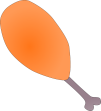 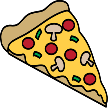 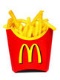 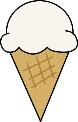 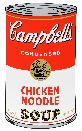 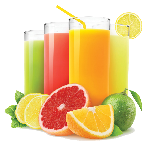 Opiniones Instrucciones:  Describe each food in a complete sentence, using the picture clues, and an adjective from the word bank.   You may need to change the adjective to correspond with the subject.  Use your interactive notebook as a reference!  See the modelo.  -10 pts.Modelo:	   El pollo es rico.               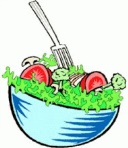 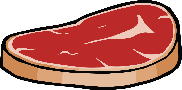 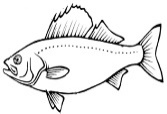 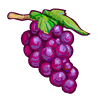 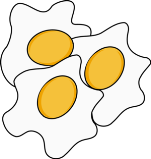 